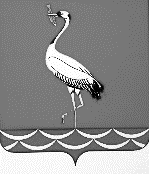 АДМИНИСТРАЦИЯ ЖУРАВСКОГО СЕЛЬСКОГО ПОСЕЛЕНИЯКОРЕНОВСКОГО РАЙОНАПОСТАНОВЛЕНИЕот 00.12.2017				                                                                                   № 000станица ЖуравскаяОб утверждении Порядка предоставления субсидий муниципальному унитарному предприятию ЖКХ Журавского сельского поселения Кореновского района в целях возмещения затрат  от оказываемых услуг по холодному водоснабжению, образующихся от работы по тарифам, установленным ниже себестоимостиВ соответствии с Федеральным законом от 06.10.2003 года №131-ФЗ «Об общих принципах организации местного самоуправления в Российской Федерации»,  статьей 78  Бюджетного Кодекса Российской Федерации, руководствуясь Уставом Журавского сельского поселения Кореновского района администрация Журавского сельского поселения Кореновского района п о с т а н о в л я е т:1. Утвердить Порядок предоставления субсидий муниципальному унитарному предприятию ЖКХ Журавского сельского поселения Кореновского района в целях возмещения затрат  от оказываемых услуг по холодному водоснабжению, образующихся от работы по тарифам, установленным ниже себестоимости (прилагается).2. Постановление вступает в силу после его официального опубликования.Глава Журавского сельскогопоселения Кореновского района                                                 И.В. СолодовникПорядокпредоставления субсидий муниципальному унитарному предприятию ЖКХ Журавского сельского поселения Кореновского района в целях возмещения затрат  от оказываемых услуг по холодному водоснабжению, образующихся от работы по тарифам, установленным ниже себестоимости I. Общие положения1. Настоящий Порядок предоставления субсидий в целях                     возмещения недополученных доходов, связанных с оказанием услуг в целях возмещения затрат  от оказываемых услуг по холодному водоснабжению, образующихся от работы по тарифам, установленным ниже себестоимости (далее - Порядок) разработан в соответствии со статьей 78 Бюджетного кодекса Российской Федерации и определяет процедуру и условия предоставления субсидий за счет средств бюджета Журавского сельского поселения Кореновского района муниципальному унитарному  предприятию Журавского сельского поселения Кореновского района «Жилищно-коммунальное хозяйство» (далее - МУП ЖКХ).II. Цели, условия и порядок предоставления субсидий1. Субсидии предоставляются МУП ЖКХ в целях возмещения недополученных доходов, связанных с оказанием услуг холодного водоснабжения, с учетом затрат, образующихся от работы по тарифам, установленным ниже себестоимости но не более 60 тысяч в месяц.2. Предоставление субсидий МУП ЖКХ осуществляется на основании договора о предоставлении субсидий, заключенного между администрацией Журавского сельского поселения Кореновского района (далее - Администрация) и МУП ЖКХ (приложение к настоящему Порядку) 3. Договор о предоставлении субсидии заключается сроком на 1 год.4. При заключении договора о предоставлении субсидий и (или) первичном обращении МУП ЖКХ с заявлением о предоставлении ему субсидии, администрация Журавского сельского поселения Кореновского района вправе принять к возмещению затраты МУП ЖКХ за текущий финансовый год, образовавшиеся до заключения договора.5. Субсидии предоставляются ЖКХ по его заявлению при наличии следующих условий:при наличии раздельного бухгалтерского учета субсидируемой и не субсидируемой деятельности МУП ЖКХ;в пределах средств, предусмотренных в бюджете Журавского сельского поселения Кореновского района на текущий финансовый год.6. Субсидии, предоставляемые МУП ЖКХ, рассчитываются в соответствии с формулой:Размер затрат, возмещаемых за счет предоставляемых субсидий, определяется в соответствие с формулой:ЗТ = Vк.х(Sк.-Тк.нас.), гдеЗТ - размер затрат предприятия жилищно-коммунального хозяйства, возмещаемых за счет предоставляемых субсидий (руб.);Vк - объем холодной воды, реализованной предприятием жилищно-коммунального хозяйства населению (м3);Sк– себестоимость услуг холодного водоснабжения(руб./м3).Т к.нас. - тариф   фактически применявшийся предприятием жилищно-коммунального хозяйства на услуги холодного водоснабжения при расчетах с населением (руб./м3).7. При подтверждении МУП ЖКХ данных о себестоимости за отчетный период должны указываться следующие показатели:заработная плата, рассчитанная в соответствии с фактической численностью работников. Начисление заработной платы подтверждается сводной ведомостью по заработной плате;расходы на проведение технического обслуживания скважин и водопровода по Журавскому сельскому поселению;расходы на горюче-смазочные материалы, исходя из фактических расходов в натуральных и стоимостных показателях за отчетный период;расходы на оплату коммунальных платежей;прочие расходы, включаемые в себестоимость.8. Бухгалтерия МУП ЖКХ предоставляет в администрацию сведения (документы), подтверждающие фактические затраты на услуги холодного водоснабжения, необходимые для определения и подтверждения правильности расчета размера субсидий.9. Сведения (документы) для получения субсидий представляются МУП ЖКХ в администрацию до конца месяца, следующего за отчетным.10. Начиная с первого месяца, указанного в договоре, администрация вправе перечислять субсидию авансом, до получения сведений (документов) за отчетный месяц. Аванс перечисляется на основании официального письма от руководителя ЖКХ с приложением предварительного расчета за текущий месяц. После выведения финансового результата за истекший месяц производится пересчет суммы субсидии и доначисление  либо зачет остатка субсидий  в счет следующего месяца 11. Ежеквартально, не позднее 30 числа месяца, следующего за отчетным кварталом, МУП ЖКХ обязан представить в администрацию копию бухгалтерского баланса (форма 1) и копию отчета о финансовых результатах (форма 2).III. Порядок возврата субсидий в случае нарушения условий, установленных при их предоставлении12. Ответственность за нецелевое использование полученных субсидий, а также достоверность представляемых сведений (документов) для получения субсидий возлагается на МУП ЖКХ, с которым заключен договор на предоставление субсидий.13. При установлении факта представления МУП ЖКХ (получателем субсидий) недостоверных, подложных сведений (документов) администрация вправе прекратить предоставление субсидии. Субсидии, полученные, по недостоверным сведениям, подлежат возврату в бюджет Журавского сельского поселения Кореновского района в течение 30 дней со дня получения МУП ЖКХ письменного требования  от администрации о возврате субсидии.14. В случае неисполнения МУП ЖКХ обязанностей по возврату субсидий он несет ответственность в соответствии с действующим законодательством Российской Федерации.IV. Осуществление контроля соблюдения условий, целей и порядка предоставления субсидий их получателями15. Главным распорядителем бюджетных средств, предоставляющим субсидию, осуществляется проверка соблюдения условий, целей, порядка получения и использования субсидий.Глава Журавского сельского поселения Кореновского района                                              И.В. Солодовник ПРИЛОЖЕНИЕ1к порядку предоставления субсидий в целях возмещения затрат  от оказываемых услуг по холодному водоснабжению, образующихся от работы по тарифам, установленным ниже себестоимостиСПРАВКА-РАСЧЕТдля предоставления субсидий  МУП ЖКХ Журавского поселения,  в целях возмещения затрат  от оказываемых услуг по холодному водоснабжению, образующиеся от работы по тарифам, установленным ниже себестоимостиДиректор:Главный бухгалтер: Глава Журавского сельского поселения Кореновского района                                              И.В. Солодовник                                                                                      ПРИЛОЖЕНИЕ 3к Порядку предоставления субсидий в целях возмещения затрат  от оказываемых услуг по холодному водоснабжению, образующиеся от работы по тарифам, установленным ниже себестоимостиДоговор № __ о предоставлении субсидии «___» _________  20__ г.                                                                   ст.ЖуравскаяАдминистрация Журавского сельского поселения Кореновского района в лице главы Журавского сельского поселения Кореновского района _____________________________________________, действующего на основании Устава Журавского сельского поселения Кореновского района, именуемая в дальнейшем «Администрация», с одной стороны, и _______________________________________________________________, в лице____________________________________________________действующего на основании ____________________________, именуемое в дальнейшем «МУП ЖКХ», с другой стороны, совместно именуемые «Стороны», заключили настоящий договор о нижеследующем,1. Предмет договора1.1. Предметом настоящего договора является предоставление МУП ЖКХ из бюджета Журавского сельского поселения Кореновского района субсидии на частичное возмещение недополученных доходов, связанных с оказанием услуг холодного водоснабжения населению Журавского сельского поселения.1.2. Субсидии МУП ЖКХ предоставляются в соответствии с решением Совета Журавского сельского поселения Кореновского района от _______________ № _____ __________ , в пределах средств, предусмотренных на эти цели в бюджете Журавского сельского поселения Кореновского района, в сумме _____________ (__________________________) рублей.2. Права, обязанности и ответственность сторон2.1. МУП ЖКХ обязан:2.1.1. До конца месяца, следующего за отчетным в администрацию для оформления заявки на финансирование для предоставления субсидий МУП ЖКХ подаются документы, предусмотренные разделом 2 Порядка предоставления субсидий целях возмещения затрат  от оказываемых услуг по холодному водоснабжению, образующиеся от работы по тарифам, установленным ниже себестоимости (далее - Порядок);2.1.2. Ежеквартально, не позднее 30 числа месяца, следующего за отчетным кварталом, представить в администрацию копию бухгалтерского   баланса (форма 1) и копию отчета о финансовых результатах (форма 2);2.1.3. Обеспечить хранение в установленном порядке первичных документов, подтверждающих фактические расходы на цели, обозначенные настоящим договором;2.1.4. Возвратить выплаченную субсидию в бюджет Журавского сельского поселения Кореновского района в течение 30 дней со дня получения МУП ЖКХ письменного требования от администрации о возврате субсидии в случае установления факта представления МУП ЖКХ (получателем субсидий) недостоверных, подложных сведений (документов).2.2. Получатель субсидии несет ответственность за достоверность представленной бухгалтерской отчетности.2.3. МУП  ЖКХ обеспечивает осуществление раздельного бухгалтерского учета субсидируемой и не субсидируемой своей деятельности.2.4. Администрация:2.4.1. Осуществляет проверку представленных в соответствии с настоящим договором документов и в случае обнаружения ошибок производит их возврат; 2.4.2. Своевременно перечисляет денежные средства на расчетный счет получателя субсидий в порядке, установленном разделом 3 настоящего договора;2.4.3. При установлении факта представления МУП ЖКХ недостоверных, подложных сведений (документов) прекращает предоставление субсидии;2.5. Сторона, не исполнившая свои обязательства по договору или исполнившая обязательства ненадлежащим образом, несет за это ответственность при наличии вины (умысла или неосторожности), если не докажет, что ненадлежащее исполнение обязательств по договору оказалось невозможным вследствие непреодолимой силы (форс-мажор).3. Порядок расчетов3.1. Субсидии перечисляются на расчетный счет МУП ЖКХ в течение 10 дней после представления в администрацию заявления и всех необходимых документов, предусмотренных разделом 2 Порядка.3.2. Администрация Журавского сельского поселения Кореновского района осуществляет проверку соблюдения МУП ЖКХ условий, целей и порядка предоставления субсидии, а МУП ЖКХ, в свою очередь, не возражает против проведения указанной проверки и предоставляет необходимую документацию.3.3. В случае представления МУП ЖКХ (получателем субсидии) недостоверных, подложных сведений (документов) администрация вправе прекратить предоставление субсидии. Субсидии, полученные по недостоверным сведениям, подлежат возврату в бюджет Журавского сельского поселения в течение 30 дней со дня получения МУП ЖКХ письменного требования от администрации о возврате субсидии.4. Порядок изменения, расторжения договора4.1. Настоящий договор может быть изменен сторонами на основании их взаимного согласия.4.2. Все изменения к договору оформляются письменно путем заключения дополнительного соглашения к данному договору.4.3. Настоящий договор может быть расторгнут по соглашению сторон.4.4. Договор может быть расторгнут судом по требованию одной из сторон только при существенном нарушении условий договора.5. Порядок разрешения споровВсе спорные вопросы, возникающие при исполнении настоящего договора, разрешаются путем переговоров, а при недостижении согласия - в судебном порядке.6. Срок действия договора6.1. Договор вступает в силу с момента его подписания, применяется котношениям сторон, возникшим с «___» _____________ 20__ года, и действует до «___» _____________ 20__ года включительно.6.2. Прекращение (окончание) срока действия настоящего договора влечет за собой прекращение обязательств сторон по нему, но не освобождает стороны договора от ответственности за его нарушения, если таковые имели место при исполнении условий настоящего договора.7. Юридические адреса и реквизиты сторон7.1. В случае изменения юридического адреса или реквизитов стороны договора обязаны в трехдневный срок уведомить об этом друг друга.7.2. Во всём остальном, что не предусмотрено условиями настоящего договора, стороны руководствуются действующим законодательством Российской Федерации.7.3. Настоящий договор составлен в двух экземплярах, по одному для каждой из сторон, имеющих равную юридическую силу.              «Администрация»                                            «МУП ЖКХ»ПРИЛОЖЕНИЕ УТВЕРЖДЕН постановлением администрации Кореновского городского поселения Кореновского районаот 00.00.2017 № Расчетный периодОбъем воды, реализованный населению в расчетный период (куб.м)Себестоимость услуг холодного водоснабжения (руб./м3).Тариф фактически применявшийся предприятием жилищно-коммунального хозяйства при расчетах с населением, за оказанные услуги по холодному водоснабжению (руб./м3).Сумма субсидий (руб.)